Об итогах муниципального этапа всероссийскойолимпиады школьников в 2015-2016 учебном годуВ соответствии с приказом министерства образования Нижегородской области №408-а  от 16.10.2014 года «О проведении муниципального этапа всероссийской олимпиады школьников в Нижегородской области в 2015-2016 учебном году», приказом управления образования «О проведении муниципального этапа всероссийской олимпиады школьников в 2015-2016 учебном году» №579/п от 28.10.2015 года было проведено 17 районных олимпиад, в которых приняло участие 1257 школьников. По каждой олимпиаде подведены итоги, определены призеры и победители. На основании вышеизложенного приказываю:1. Итоги олимпиады утвердить (Приложение №1).   2. Контроль за исполнением настоящего приказа возложить на заведующую УМЦ     Л.Б. Середневу.Начальник управления                                                                   В.И. Полозова                                                                                                                      Согласовано:                                                                                                                         Л.Б. Середнёва                                                                                                                                                                        К.В. Волкова                              Приложение № 1             приказу № 690/п от 16.12.2015 г.Итоги муниципального этапавсероссийской олимпиады школьниковРусский язык7 класс8 класс9 классАнглийский язык7 класс8 класс9 класс10 класс11 классОбществознание8 класс9 класс11  классИстория11  классПраво10  класс11 классИнформатика 7 класс8 класс11 классЛитература7 класс8 класс9 класс10 класс11 классФизическая культура7-8 класс9-11 класс    10 классФизика7 класс8 класс11 классМатематика7 класс8 класс11 классОБЖ7 класс8 класс9 класс10 класс11 классЭкономика8 класс11 классТехнология7 класс8 класс9 класс10 классГеография8 класс10 класс11 класс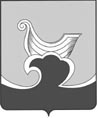 Управление образования и молодёжной политикиадминистрации Городецкого муниципального районаНижегородской областиУправление образования и молодёжной политикиадминистрации Городецкого муниципального районаНижегородской областиУправление образования и молодёжной политикиадминистрации Городецкого муниципального районаНижегородской областиПРИКАЗПРИКАЗПРИКАЗ16.12.2015 г.               №690/пIШарапова АлинаМБОУ сш №2Воронцова Ирина ВасильевнаIIБагрова КаринаМБОУ сш №17Бурмистрова Жанна АлександровнаIIБазина АлиныМБОУ «Бриляковская сш»Чуланова Елена НиколаевнаIIIКочнева ИринаМБОУ сш №17Силантьева Галина АлексеевнаIIIГолубева ДианаМБОУ сш №7Кораблева Вероника ВладимировнаПризерГусева ЕкатеринаМБОУ сш №8Ермакова Галина ВикторовнаПризерФедотова ДарьяМБОУ ош №12Сиватеева Надежда ВладимировнаIКорякина ЮлияМБОУ сш №7Козлова Татьяна ВикторовнаIIТонышева НикольМБОУ сш №2Сухарева Марина МихайловнаIIIМолева АлинаМБОУ ош №12Брызгалова Ирина ИгоревнаIIIСтепанова КсенияМБОУ сш №3Ставская Людмила Александровна  IАскарова ТатьянаМБОУ «Тимирязевская сш»Потехина Зинаида ЕвсеевнаIIКалинина АленаМБОУ сш №17Лебедева Людмила НиколаевнаIIIКантемирова ОльгаМБОУ сш №4Лазарева Валентина МихайловнаIIIМорозова ЕленаМБОУ сш №7Хохлова Ирина ВикторовнаПризерЗапалова ЕкатеринаМБОУ сш № 2Бугрова Татьяна ВалентиновнаIГолубева ДианаМБОУ сш №7Куртикова Екатерина ОлеговнаIГрачева КсенияМБОУ сш №19Бердникова Ирина АлексеевнаПризерБерезина АнастасияМБОУ сш №2Иванченко Елена АлександровнаПризерЛебедева АнгелинаМБОУ сш №7Владимирова Людмила АлексеевнаIПротасов АнтонМБОУ сш №7Владимирова Людмила АлексеевнаIУгрюмов ДаниилМБОУ сш №8Отрокова Ольга ГеоргиевнаIIХабузова ЮлияМБОУ сш №19Бердникова Ирина АлексеевнаIIIПетрова АлинаМБОУ сш №19Чуланова Елена НиколаевнаПризерГрибкова ИринаМБОУ сш №19Бердникова Ирина АлексеевнаПризерСтародубова ВикторияМБОУ сш №7Цапулина Людмила АнатольевнаПризерСтепанова КсенияМБОУ сш №3Хахалова Марина ГеннадьевнаПризерКондратьева АнастасияМБОУ сш №3Михеев Петр ВикторовичПризерКорякина ЮлияМБОУ сш №7Цапулина Людмила АнатольевнаIКантемирова ОльгаМБОУ сш №4Серикова Ирина ВикторовнаIIПреснова АнгелинаМБОУ сш №19Комлева Мария АлександровнаIII Молькова АнастасияМБОУ сш №2Синцова Валентина НикандровнаIКильдишева ЮлианаМБОУ сш №17Иванова Юлия ВладимировнаIIКудряшов НикитаМБОУ сш №15Мигунова Наталья ИвановнаIIIКурыжов ЕвгенийМБОУ сш №17Иванова Юлия ВладимировнаПризерЕжов АлександрМБОУ сш №7Цапулина Людмила АнатольевнаПризерМоскевич ГригорийМБОУ сш №19Бердникова Ирина АлексеевнаIРысин МихаилМБОУ сш №19Яловицина Елена АлександровнаIIЛарионова СветланаМБОУ сш №17Никифорова Юлия НиколаевнаIIIЧеркашина АнастасияМБОУ сш №2Синцова Валентина НикандровнаПризерКудимова КсенияМБОУ сш №19Бердникова Ирина АлексеевнаПризерРомашкина АлинаМБОУ сш №19Бердникова Ирина АлексеевнаIМолева Алина МБОУ ош № 12Сухорукова Татьяна АлександровнаIIКрасильникова Алена МБОУ «Ковригинская основная школа»Астафьева Вера НиколаевнаIIIБарабанова Екатерина МБОУ сш №7Варламов Сергей КонстантиновичПризерКаратецкая Мария МБОУ сш №19Тамарова Надежда АнаньевнаПризерГаврилова Екатерина  МБОУ «Смольковская средняя школа»Полозкова Александра ЗиновьевнаIЯкубова Алина    МБОУ сш №18Статьина Валентина ВладимировнаСтатьина Валентина Владимировна         10 класс         10 класс         10 класс         10 классIМоскевич Григорий МБОУ сш №19Шумагина Оксана ВладимировнаIIЯматина Анастасия МБОУ сш №19Шумагина Оксана ВладимировнаIIIКильдишева Юлиана МБОУ сш №17Силантьева Ольга ИосифовнаПризерКрутова Юлия МБОУ сш №17Силантьева Ольга ИосифовнаIОхлопкова Виктория МБОУ сш №4Голикова Татьяна МихайловнаIИльинская Светлана МБОУ сш №19Шумагина Оксана ВладимировнаIОхлопкова Виктория МБОУ сш №4Голикова Татьяна МихайловнаIМоскевич Григорий МБОУ сш № 19Шумагина Оксана ВладимировнаIОрехова Ангелина МБОУ сш № 18Богданова Елена ВасильевнаIИльинская Светлана МБОУ сш №   19Шумагина Оксана ВладимировнаIIОхлопкова Виктория МБОУ сш №  4Голикова Татьяна МихайловнаIIIХанова Ольга МБОУ сш №  2Масляева Валентина ИвановнаПризерРыжова Елена МБОУ сш № 18Богданова Елена ВасильевнаIГусева ЕкатеринаМБОУ сш №   8Смирнов Василий АлексеевичIIДубойская ЕленаМБОУ сш №   17Смирнов Евгений АлександровичIIIШубина ЮлияМБОУ сш №   2Рябова Ирина ВалентиновнаIIIКиселева ЕвгенияМБОУ сш №   3Ланцова Любовь АркадьевнаIУткин Дмитрий МБОУ сш №   7Затенацкая Наталья АндреевнаIIМельникова Мария МБОУ сш №   18Жукова Инна ВалерьевнаIIIСтепанова Ксения МБОУ сш №   3Ланцова Любовь АркадьевнаПризерЛебедева ЕлизаветаМБОУ "Ковригинская основная школа "Ланцова Любовь АркадьевнаIРысин Михаил МБОУ сш №   19Коптев   Андрей   ЕвгеньевичIIПерфилова  ЕленаМБОУ сш №  17Смирнов Евгений АлександровичIIКасимов ЕвгенийМБОУ сш №  18Галаган Виталий ВладимировичIФедотова ДарьяМБОУ ош №12Сиватеева Надежда ВладимировнаIIКиселева ЕвгенияМБОУ сш №3Русина Наталья ЮрьевнаIКафаров РостиславМБОУ сш №1Поморцева Светлана МихайловнаIIБыстрова МарияМБОУ сш №17Бурмистрова Жанна АлександровнаIIIСтепанова КсенияМБОУ сш №3Ставская Людмила АлександровнаIМорозова ЕленаМБОУ сш №7Хохлова Ирина ВикторовнаIIУлитина АнастасияМБОУ сш №1Зайцев Сергей ЛьвовичIШибаева ИринаМБОУ сш №4Лазарева Валентина МихайловнаIIКильдишева ЮлианаМБОУ сш №17Бурмистрова Жанна АлександровнаIIIМоскевич ГригорийМБОУ сш №19Шулькина Галина МихайловнаIОхлопкова ВикторияМБОУ сш №4Ушакова Людмила НиколаевнаIIПетрова ДарьяМБОУ сш №17Силантьева Галина АлексевнаIСавкин ДмитрийМБОУ сш №18Лыскова Оксана ЮрьевнаIЛокте6ва АнастасияМБОУ сш №15Матвеев Денис АлександровичIIЧапыгин ДаниилМБОУ сш №17Пестрякова Валентина НиколаевнаIIВласова МарияМБОУ ош №13Зотина Наталья АлександровнаIIIРогов ДмитрийМБОУ сш №17Калентьева Нина ВитальевнаIIIМатвеева НатальяМБОУ сш №17Калентьева Нина ВитальевнаПризерЧупанов ДмитрийМБОУ ош №13Зотина Наталья АлександровнаПризерГлушкова ЕлизаветаМБОУ сш №17Дуцева Наталья АлексеевнаIНевекин МаксимМБОУ сш №17Пестрякова Валентина НиколаевнаIГрошикова ЯнаМБОУ сш №17Медведев Павел НиколаевичIIИванов ЕгорМБОУ сш №17Дуцева Наталья АлексеевнаIIПерфилова ЕленаМБОУ сш №17Дуцева Наталья АлексеевнаIIIОрлов МихаилМБОУ сш №19Крутов Артемий СергеевичIIIСатунина АннаМБОУ сш №17Медведев Павел НиколаевичПризерКуликова ЮлияМБОУ сш №17Медведев Павел НиколаевичБиологияБиологияБиологияБиология7 класс7 класс7 класс7 классIЛидяев АртемМБОУ сш №3Терешенкова Тамара ВасильевнаIШитько ПетрМБОУ сш №15Ветюгова Валентина НиколаевнаIIЗимина АннаМБОУ сш №4Орехова Тамара ГригорьевнаIIIСидягин ЮрийМБОУ сш №2Медведева Елена ВладимировнаIIIШиршова АринаМБОУ Строчковская сшПетрова Лариса Григорьевна        8 класс        8 класс        8 класс        8 классIАгапитова АнастасияМБОУ сш №7Резчикова Елена БорисовнаIIСухарев ИванПравославная гимназияДектярева Наталья ВикторовнаIIIКлепикова ДарьяМБОУ сш №4Орехова Тамара ГригорьевнаIIIПотягова ЕкатеринаМБОУ Строчковская сшПетрова Лариса Григорьевна         9 класс         9 класс         9 класс         9 классIКузин НикитаМБОУ сш №18Олонина Татьяна АлександровнаIIКантемирова ОльгаМБОУ сш №4Орехова Тамара ГригорьевнаIIТепакова ТатьянаМБОУ сш №18Олонина Татьяна Александровна            11 класс            11 класс            11 класс            11 класс            11 классIIВолкова АнастасияМБОУ сш №18Низова Валентина АлександровнаIIIIЖилина АннаМБОУ сш №19Шерстнева Ольга Евгеньевна         Химия           8 класс         Химия           8 класс         Химия           8 класс         Химия           8 класс         Химия           8 классIКротиков  ДмитрийКротиков  ДмитрийМБОУ сш №1Жаренова Светлана ВладимировнаIIТрошин АнтонТрошин АнтонМБОУ ош №12Молева Ирина НиколаевнаIIБыстрова МарияБыстрова МарияМБОУ сш №17Романова Татьяна ЮрьевнаIIIКаратецкая МарияКаратецкая МарияМБОУ сш №19Хрипунова Татьяна ВадимовнаIIIИсаичкина ДианаИсаичкина ДианаМБОУ сш №3Моносова Елена СлавовнаПризерМокрецов ЕвгенийМокрецов ЕвгенийМБОУ сш №17Романова Татьяна ЮрьевнаПризерСтепанова КсенияСтепанова КсенияМБОУ сш №3Моносова Елена СлавовнаПризерМокеева АнастасияМокеева АнастасияМБОУ сш №18Низова Валентина АлександровнаПризерВолина ОльгаВолина ОльгаМБОУ сш №18Низова Валентина АлександровнаIБудилин ВладиславМБОУ сш №7Козюкова Елена НиколаевнаIАрбузов АнтонМБОУ сш №19Щелманова Наталья ЮрьевнаIIБугров ЛевМБОУ ош №12Шикалова Александра МаксимовнаIРысин МихаилМБОУ сш №19Щелманова Наталья ЮрьевнаIБулыгин МаксимМБОУ сш №1Власова Александра ЮрьевнаIБобров ГеоргийМБОУ «Серковская ош»Белова Елена ИвановнаIIДолгополов АлексейМБОУ сш №17Старикова Ирина НиколаевнаIIМолева АлинаМБОУ ош №12Шикалова Александра МаксимовнаIIАрбузов АнтонМБОУ сш №19Колина Наталья КонстантиновнаIРысин МихаилМБОУ сш №19Щелманова Наталья ЮрьевнаIЖаренова АнастасияМБОУ сш №1Сиднев Николай БорисовичIIКобозева ЕкатеринаМБОУ ош №13Зотина Наталья АлександровнаIIIЗдобина АленаМБОУ сш №15Частова Ольга ВладимировнаIЧупанов ДмитрийМБОУ ош №13Зотина Наталья АлександровнаIIВласова МарияМБОУ ош №13Зотина Наталья АлександровнаIIIДолгополов АлексейМБОУ сш №17Желтухинская Татьяна МихайловнаПризерГерасимова ЮлияМБОУ сш №15Частова Ольга ВладимировнаПризерКрасильникова ВалерияМБОУ сш №8Казанцева Инна ПавловнаПризерКамская Алена МБОУ сш №4Мочалин Алексей МихайловичIМайоров ДаниилМБОУ ош №13Зотина Наталья АлександровнаIIГлазов ИванМБОУ ош №13Зотина Наталья АлександровнаIIIЯкубова АлинаМБОУ сш №18Цивилева Римма ПавловнаIIIГолованов ДенисМБОУ сш №17Желтухинская  Татьяна МихайловнаIКоленова ЮлияМБОУ сш №17Желтухинская  Татьяна МихайловнаIIСайгин ЕгорМБОУ«Бриляковская сш»Лукичев Павел АкиндиновичIIIНевекин МаксимМБОУ сш №17Желтухинская  Татьяна МихайловнаIМорин МаксимМБОУ сш №17Желтухинская  Татьяна МихайловнаIIПерфилова ЕленаМБОУ сш №17Желтухинская  Татьяна МихайловнаIIIКромов ДмитрийМБОУ сш №3Логунова Светлана ГеннадьевнаIАрбузов АнтонМБОУ сш №19Морцева Елена СергеевнаIРысин МихаилМБОУ сш №19Морцева Елена СергеевнаIНенастьева АнастасияМБОУ сш №7Кузнецова Ольга КонстантиновнаIВербитский МатвейМБОУ сш №1Кротиков Александр АлександровичIIКолягина ТатьянаМБОУ сш №2Колобова Татьяна НиколаевнаIМорцева КсенияМБОУ сш №19Назарова Нелли ВладимировнаIВолков ДмитрийМБОУ «Бриляковская сш»Потехин Юрий АлександровичIIПочиношнова КсенияМБОУ сш №8Фощий Ольга СтаниславовнаIIСизов МихаилМБОУ «Зиняковская ош»Скворцов Александр ЕвстафьевичIIIЖесткова ЕкатеринаМБОУ сш №19Назарова Нелли ВладимировнаIБелова АннаМБОУ сш №2Колобова Татьяна НиколаевнаIМазунин СергейМБОУ сш №8Щербаков Константин ЮрьевичIIЯкубова АлинаМБОУ сш №18Шмонина Надежда ЛьвовнаIIГлазов ИванМБОУ сш №3Соколова Людмила НиколаевнаIКрутова ЮлияМБОУ сш №17Смирнова Ольга АлександровнаIАрбузов АнтонМБОУ сш №19Яруничева Елена ЮрьевнаIВашкин МихаилМБОУ сш №15Быкова Елена ВладимировнаIГрачев АндрейМБОУ сш №17Бычкова Надежда Леонтьевна